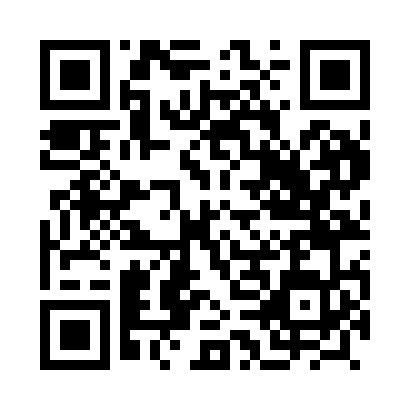 Prayer times for Zorwala, PakistanMon 1 Jul 2024 - Wed 31 Jul 2024High Latitude Method: Angle Based RulePrayer Calculation Method: University of Islamic SciencesAsar Calculation Method: ShafiPrayer times provided by https://www.salahtimes.comDateDayFajrSunriseDhuhrAsrMaghribIsha1Mon3:445:2012:213:567:228:582Tue3:445:2012:213:567:228:573Wed3:455:2012:213:577:228:574Thu3:455:2112:213:577:228:575Fri3:465:2112:213:577:218:576Sat3:475:2212:223:577:218:577Sun3:475:2212:223:577:218:568Mon3:485:2312:223:587:218:569Tue3:485:2312:223:587:218:5610Wed3:495:2412:223:587:218:5511Thu3:505:2412:223:587:208:5512Fri3:505:2512:233:587:208:5413Sat3:515:2512:233:587:208:5414Sun3:525:2612:233:597:198:5315Mon3:535:2612:233:597:198:5316Tue3:535:2712:233:597:198:5217Wed3:545:2712:233:597:188:5118Thu3:555:2812:233:597:188:5119Fri3:565:2912:233:597:188:5020Sat3:575:2912:233:597:178:4921Sun3:575:3012:234:007:178:4922Mon3:585:3012:234:007:168:4823Tue3:595:3112:234:007:168:4724Wed4:005:3112:234:007:158:4625Thu4:015:3212:234:007:148:4626Fri4:025:3312:234:007:148:4527Sat4:025:3312:234:007:138:4428Sun4:035:3412:234:007:138:4329Mon4:045:3412:234:007:128:4230Tue4:055:3512:234:007:118:4131Wed4:065:3612:234:007:118:40